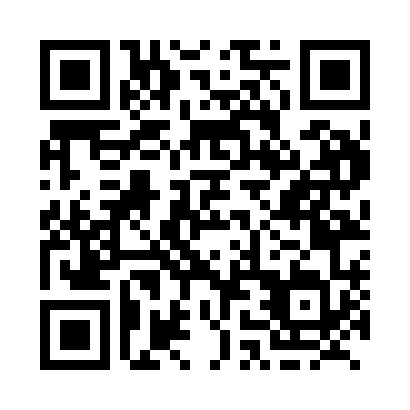 Prayer times for Anson, Ontario, CanadaWed 1 May 2024 - Fri 31 May 2024High Latitude Method: Angle Based RulePrayer Calculation Method: Islamic Society of North AmericaAsar Calculation Method: HanafiPrayer times provided by https://www.salahtimes.comDateDayFajrSunriseDhuhrAsrMaghribIsha1Wed4:286:001:076:078:159:482Thu4:265:591:076:088:169:503Fri4:245:581:076:098:179:514Sat4:225:561:076:098:199:535Sun4:205:551:076:108:209:556Mon4:185:541:076:118:219:567Tue4:175:521:076:118:229:588Wed4:155:511:076:128:2310:009Thu4:135:501:076:138:2410:0210Fri4:115:491:076:138:2610:0311Sat4:105:471:076:148:2710:0512Sun4:085:461:076:158:2810:0713Mon4:065:451:076:158:2910:0814Tue4:045:441:076:168:3010:1015Wed4:035:431:076:178:3110:1216Thu4:015:421:076:178:3210:1317Fri4:005:411:076:188:3310:1518Sat3:585:401:076:198:3510:1619Sun3:575:391:076:198:3610:1820Mon3:555:381:076:208:3710:2021Tue3:545:371:076:208:3810:2122Wed3:525:361:076:218:3910:2323Thu3:515:351:076:228:4010:2424Fri3:505:341:076:228:4110:2625Sat3:485:341:076:238:4210:2726Sun3:475:331:086:238:4310:2927Mon3:465:321:086:248:4410:3028Tue3:455:311:086:258:4410:3229Wed3:445:311:086:258:4510:3330Thu3:425:301:086:268:4610:3431Fri3:415:301:086:268:4710:36